Отчет о проведении Дня Здоровья 06.04.2023 годаПеший переход по пересечённой местности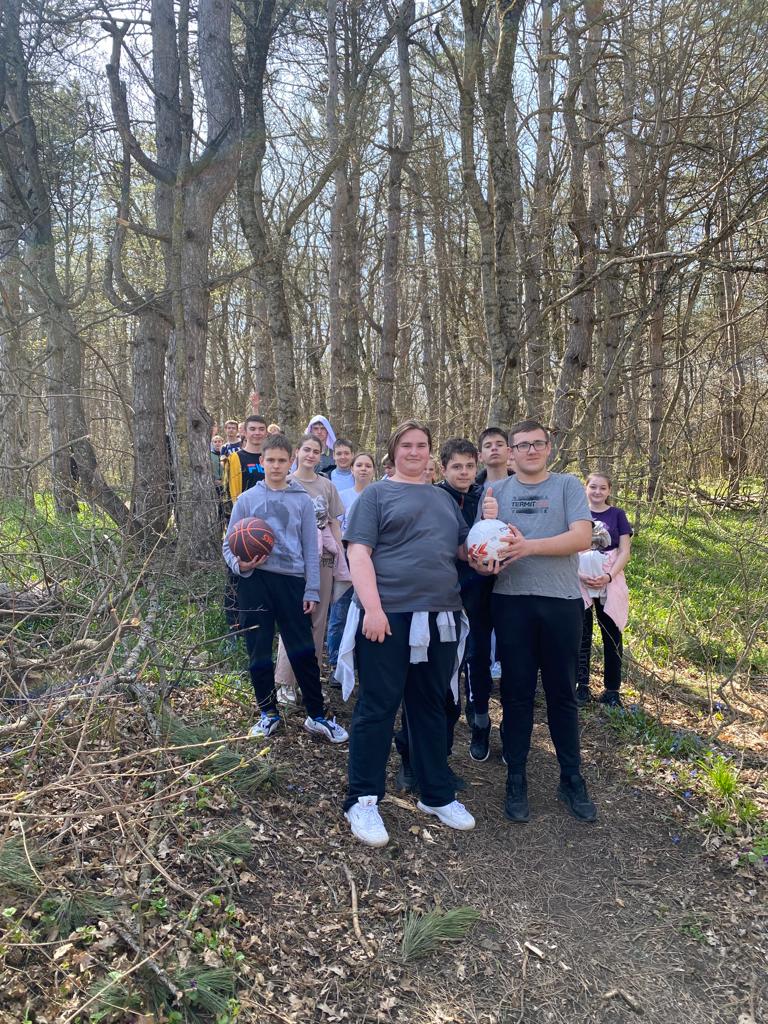 Обучение езды на самокате в скейтпарке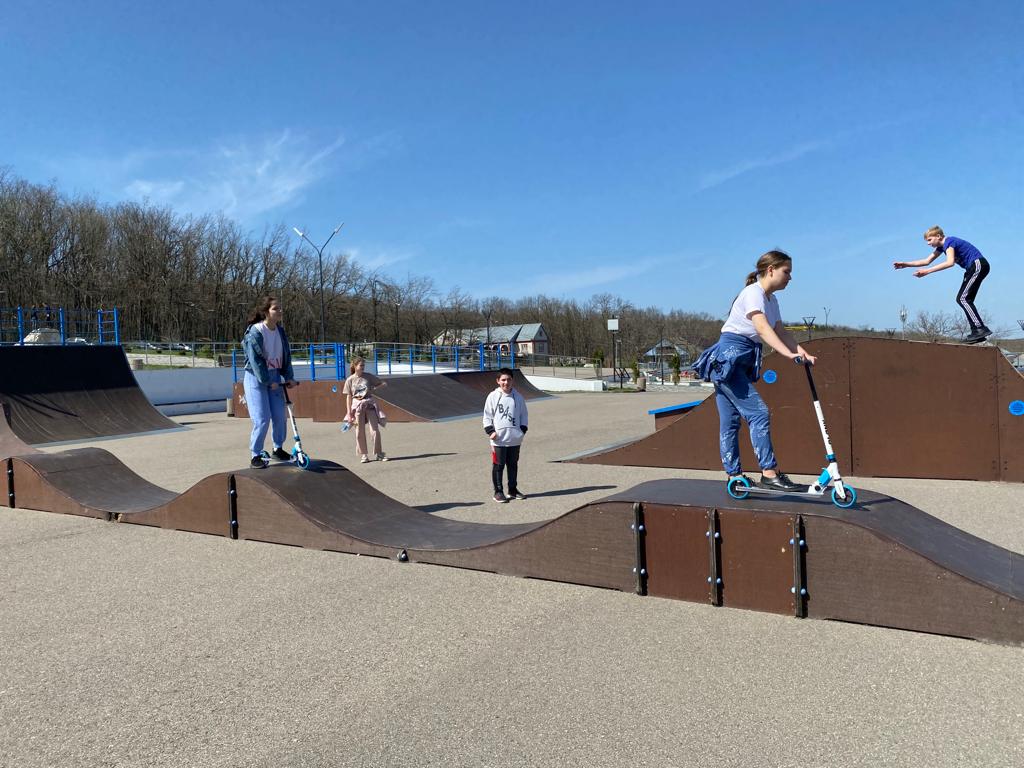 Прохождение полосы препятствия «Быстрее, выше сильнее!»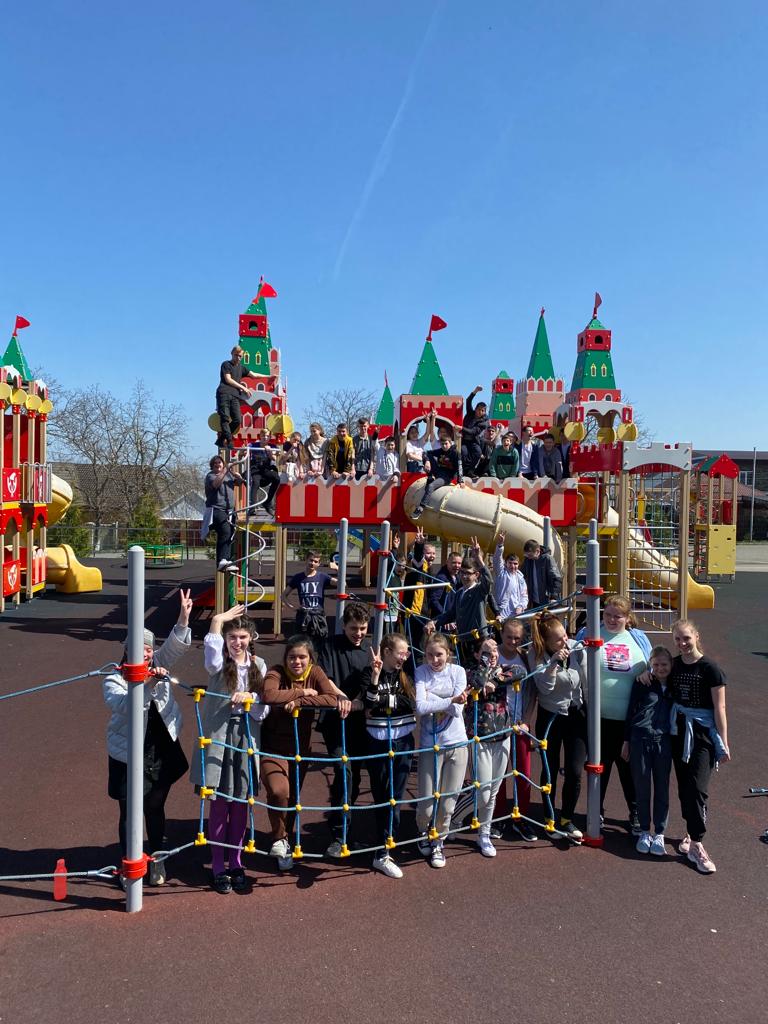 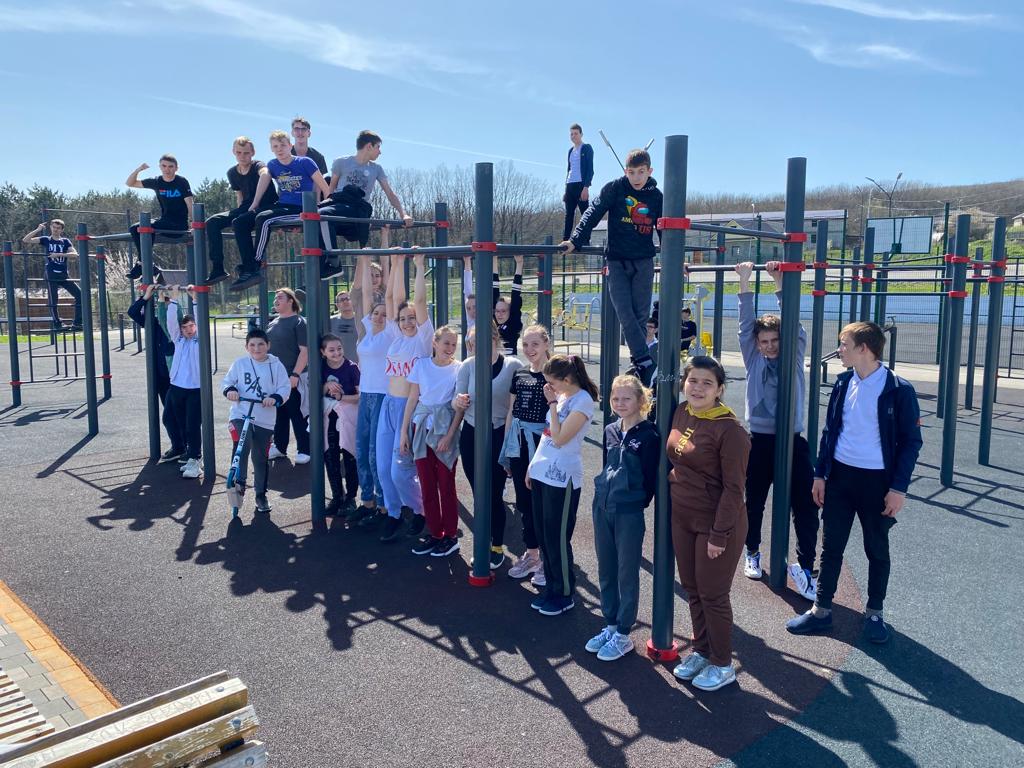 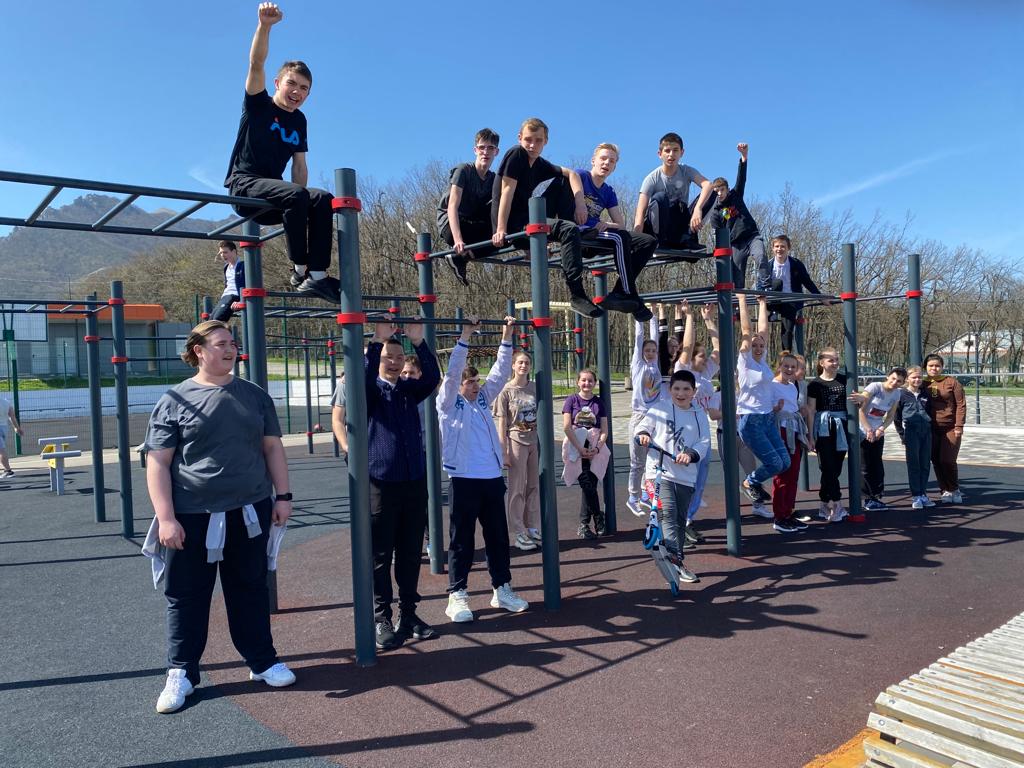 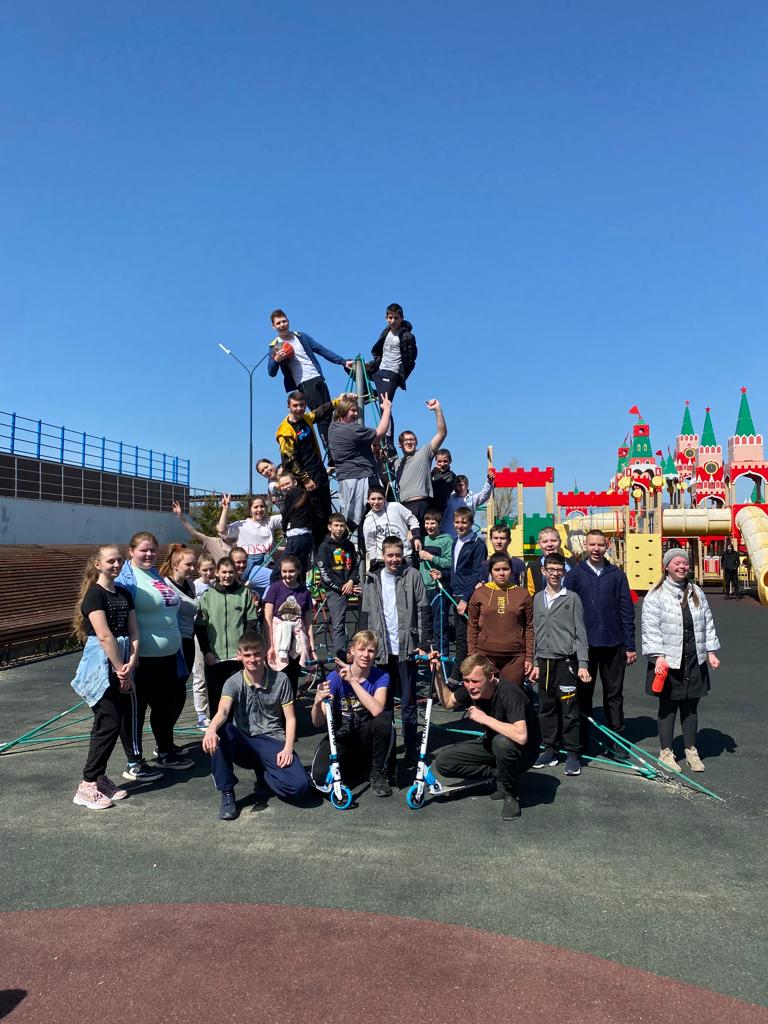 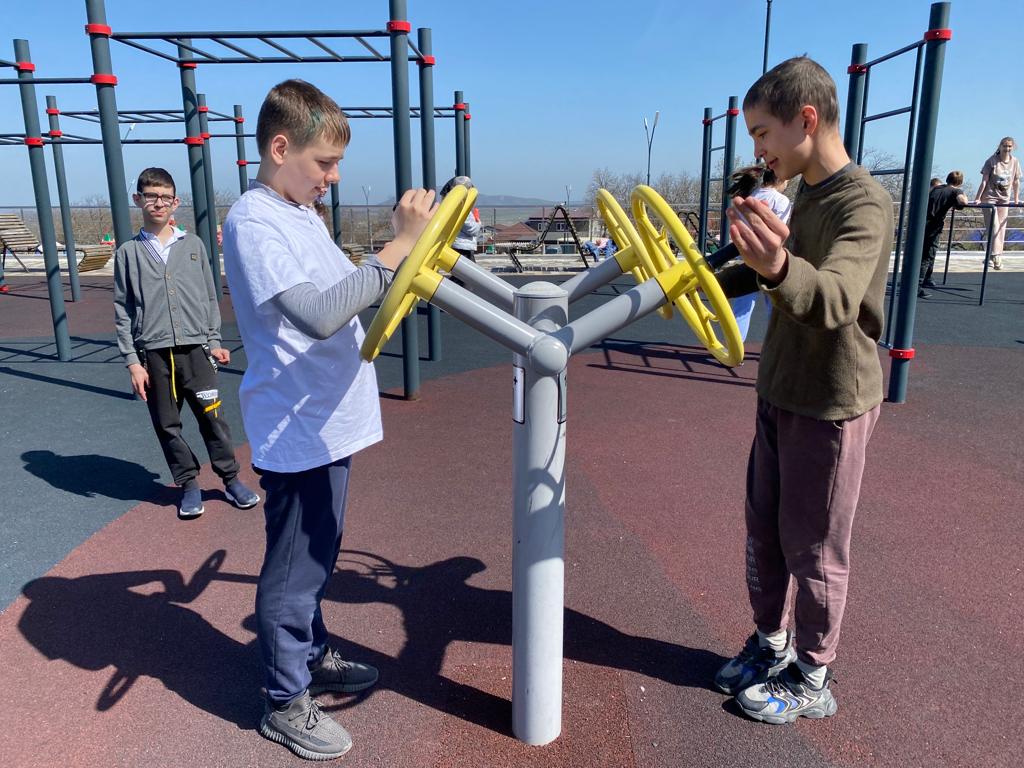 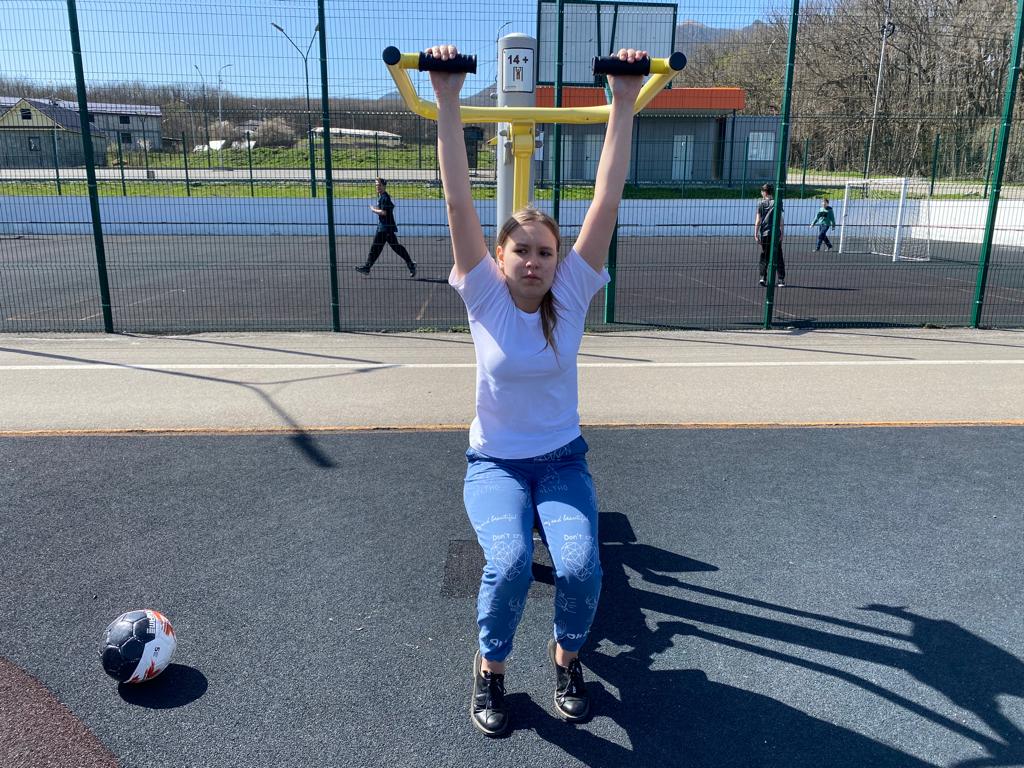 Подвижные игры на свежем воздухе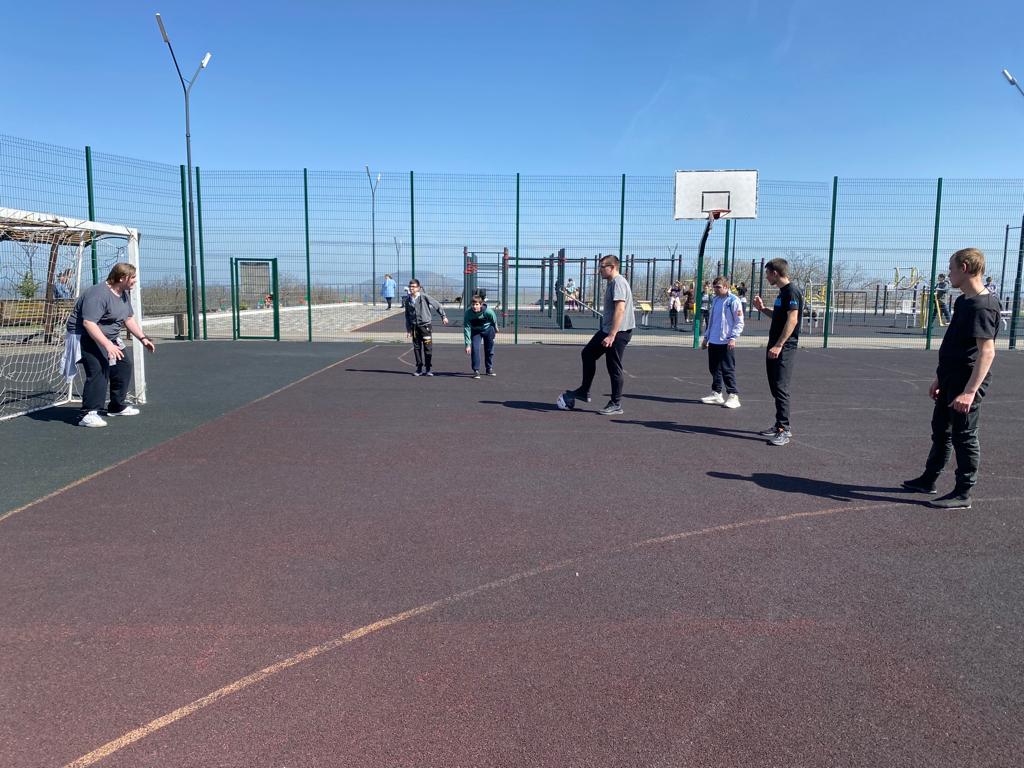 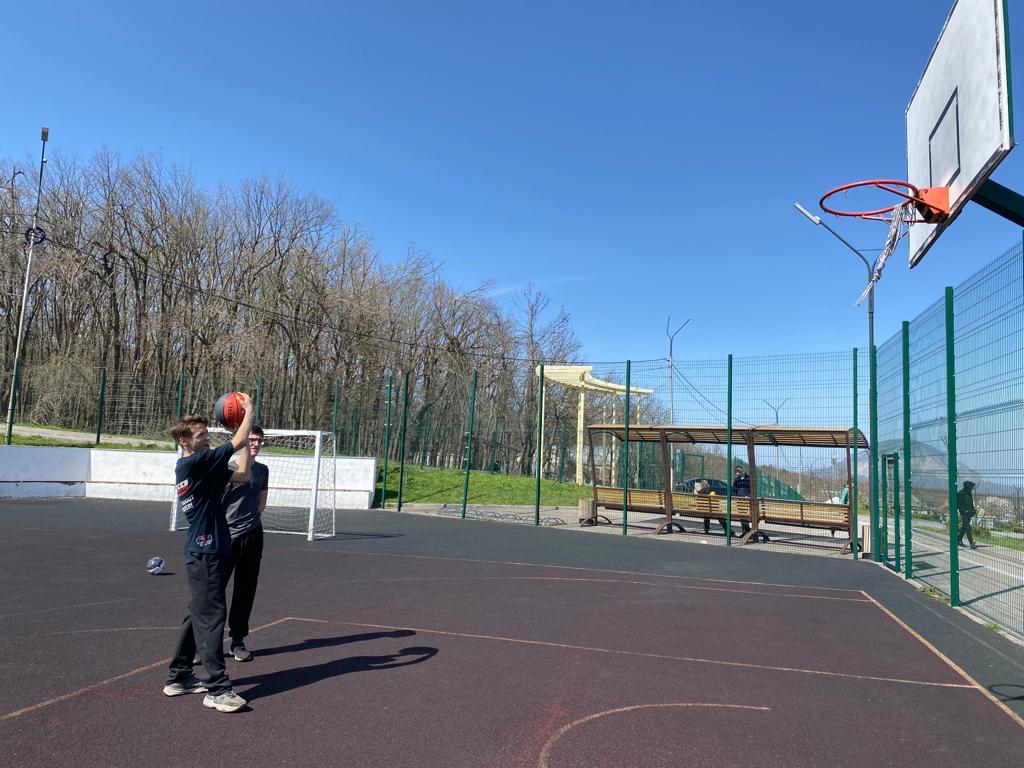 Принятие солнечных ванн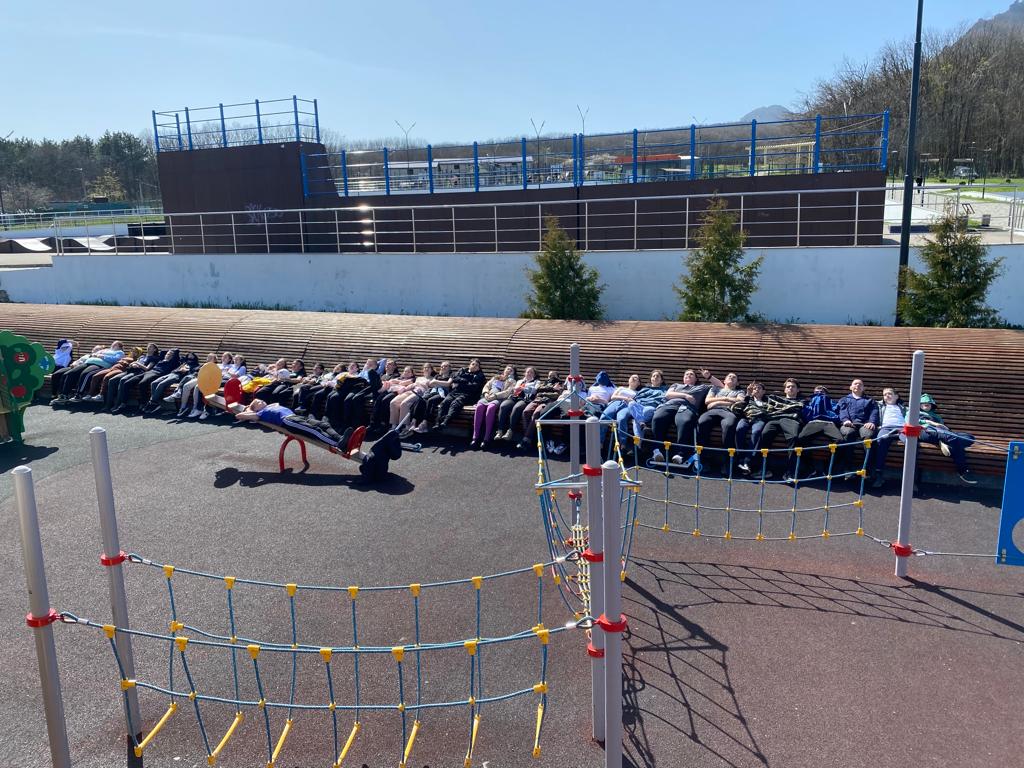 Наш выбор – здоровье!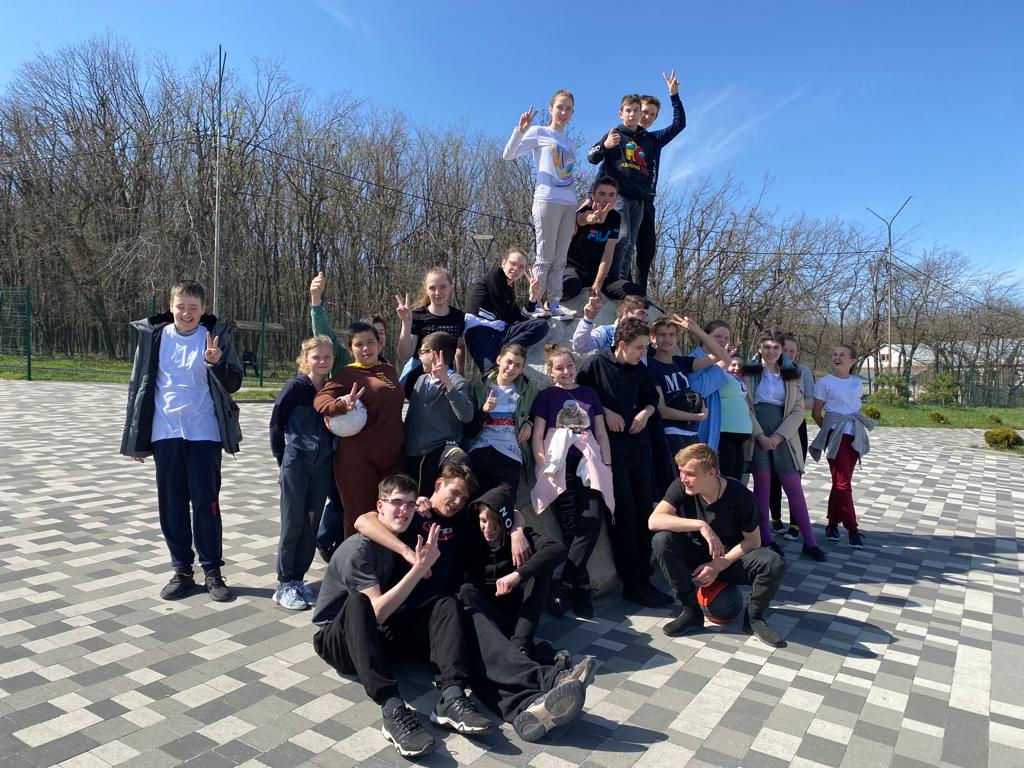 № п/пНаименование мероприятийВремя проведенияМесто проведенияУчастникиОтветственный1.Общешкольная зарядкаДевиз: «Здоровье в порядке, спасибо зарядке!»7.15. – 7.30Школьный двор  Учащиеся 1-9 классов, воспита-тели Учителя физической культуры:Кучеренко О.Г.Зинченко Е.Н.2.Вход в столовую Девиз: «Чистые руки спасают жизнь!»Согласно режиму дняВход в столовуюУчаствуют   всеДежурный класс3.Торжественная линейка:Построение.Поднятие флага.Инструктаж по Т.Б.8.30.- 9.00Школьный дворУчащиеся 5-9 классовКлассные руководителиОрганизаторИнспектор по охране труда4.Пеший переход по пересечённой местности9.00.–10.00.Маршрут до городской спортивной площадкеУчащиеся 5-9 классовУчителя физической культуры:Кучеренко О.Г.Зинченко Е.Н.5.Обучение езде на самокатах в скейтпарке10.00 -10.30.Спортивная площадкаУчащиеся 7 -9 классовУчитель физической культурыЗинченко Е.Н.6.Прохождение полосы препятствия: «Быстрее, выше, сильнее!»10.30.- 11.00Спортивная площадкаУчащиеся 5 – 9 классовУчитель физической культурыКучеренко О.Г.7.Подвижные игры на свежем воздухе11.00-12.00Спортивная площадкаУчащиеся1-4 классовКлассные руководители8.Возвращение в школу12.00-13.00Маршрут к школеУчащиеся 5-9 классовКлассные руководителиУчителя физической культуры:Кучеренко О.Г.Зинченко Е.Н.9.Торжественное закрытие:ПостроениеПодведение итоговНаграждениеСпуск флага15.00Школьный дворПедагогиУчащиеся 1-9 классовОрганизаторАдминистрация школы